扬州瘦西湖、大明寺、镇江金山寺纯玩二日游行程单行程安排费用说明其他说明产品编号146094出发地全国联运目的地行程天数2去程交通汽车返程交通汽车参考航班无无无无无产品亮点★感受六朝古都南京厚重的文化！★感受六朝古都南京厚重的文化！★感受六朝古都南京厚重的文化！★感受六朝古都南京厚重的文化！★感受六朝古都南京厚重的文化！产品介绍16人以上成团，如未成团，提前三天通知。集合标志:“快乐之旅”导游旗。 ★出行客人须携带本人有效身份证原件+健康绿码+佩戴口罩出行！如出现发热、咳嗽、呼吸急促等症状的，且健康码为红码或黄码的，禁止出行！敬请谅解！16人以上成团，如未成团，提前三天通知。集合标志:“快乐之旅”导游旗。 ★出行客人须携带本人有效身份证原件+健康绿码+佩戴口罩出行！如出现发热、咳嗽、呼吸急促等症状的，且健康码为红码或黄码的，禁止出行！敬请谅解！16人以上成团，如未成团，提前三天通知。集合标志:“快乐之旅”导游旗。 ★出行客人须携带本人有效身份证原件+健康绿码+佩戴口罩出行！如出现发热、咳嗽、呼吸急促等症状的，且健康码为红码或黄码的，禁止出行！敬请谅解！16人以上成团，如未成团，提前三天通知。集合标志:“快乐之旅”导游旗。 ★出行客人须携带本人有效身份证原件+健康绿码+佩戴口罩出行！如出现发热、咳嗽、呼吸急促等症状的，且健康码为红码或黄码的，禁止出行！敬请谅解！16人以上成团，如未成团，提前三天通知。集合标志:“快乐之旅”导游旗。 ★出行客人须携带本人有效身份证原件+健康绿码+佩戴口罩出行！如出现发热、咳嗽、呼吸急促等症状的，且健康码为红码或黄码的，禁止出行！敬请谅解！行程详情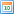  第1天   住宿：扬州或镇江各集散地集合出发后乘车赴扬州(车程时间约4.5小时)，游览著名湖上园林---【瘦西湖】(门票挂牌100元，游览时间不少于2小时)：在这里，你既可以沿河而行享受自然美景，或是走上古桥亭台、走进园林花圃，品味历代文人墨客在这里留下的诗画墨宝，这里还曾是清代乾隆皇帝下江南时的必游之处，如今看到的大虹桥、钓鱼台、白塔、熙春台等建筑景观，都留下了与乾隆皇帝不可分割的典故。后游览【大明寺】（门票挂牌45元， 游览时间不少于1小时）：唐代名僧鉴真东渡日本前传经授戒的地方，参观鉴真纪念堂，了解他六次东渡的事迹。后车赴镇江（车程约1小时），抵达后安排酒店入住休息。 第2天     用餐：占床含早早餐后游览著名寺庙--【金山寺】(门票挂牌65元，游览时间不少于1.5小时)：金山寺，又名江天禅寺，位于镇江市西北海拔43.7米的金山上。寺庙的殿宇楼台全部依山而建，远望金山，只见寺庙不见山，有“金山寺裹山”的说法。寺庙山门朝西，游览寺庙的过程也是攀爬金山的过程，金山寺最吸引人的是许多民间故事，白娘子水漫金山，梁红玉擂鼓战金山都发生在这。后游览【西津渡古街】(免费，游览时间不少于1小时) ：位于镇江城西的云台山麓，是依附于破山栈道而建的一处历史遗迹。西津渡古街是镇江文物古迹保存最多、最集中、最完好的地区，是镇江历史文化名城的“文脉”所在。下午适时集合返回各集散地，结束行程。费用包含：1)交通：往返旅游车（一人一座，根据实际报名人数决定所用车辆类型）：1)交通：往返旅游车（一人一座，根据实际报名人数决定所用车辆类型）：1)交通：往返旅游车（一人一座，根据实际报名人数决定所用车辆类型）费用不包含全程餐费、旅游意外险及个人消费等全程餐费、旅游意外险及个人消费等全程餐费、旅游意外险及个人消费等温馨提示“安全出行，文明旅游”，旅游途中，请遵守尊重社会公德和尊重当地风俗。